Nastavna tema: TalesRazred: 7.Nastavni predmet: Matematika u korelaciji s InformatikomKljučni pojmovi: osnovno o Talesu, životopis, poučakIshodi:Izraditi Power Point prezentaciju o TalesuUčenik primjenjuje komunikacijska pravila u digitalnome okružju.   Učenik uz povremenu pomoć učitelja ili samostalno provodi jednostavno istraživanje radi rješenja problema u digitalnome okružju.   Učenik uz pomoć učitelja ili samostalno djelotvorno provodi jednostavno pretraživanje informacija u digitalnome okružju.   Učenik uz pomoć učitelja ili samostalno uspoređuje i odabire potrebne informacije između pronađenih informacija.   Učenik uz pomoć učitelja odgovorno upravlja prikupljenim informacijama.   Učenik rješava jednostavne probleme s pomoću digitalne tehnologijeAktivnosti učenika:Formirati učenike u više skupina po 5 učenika, u suradnji s učiteljicom Informatike.Faze projekta:faza projekta – koristiti tabletfaza projekta –faza projekta – pronaći podatke o Talesufaza projekta – zapisati u bilježnicufaza projekta – prezentacija izrade u PowerPointu faza projekta – samovrednovanje projektnog rada. Foto zapis – nastava:ispod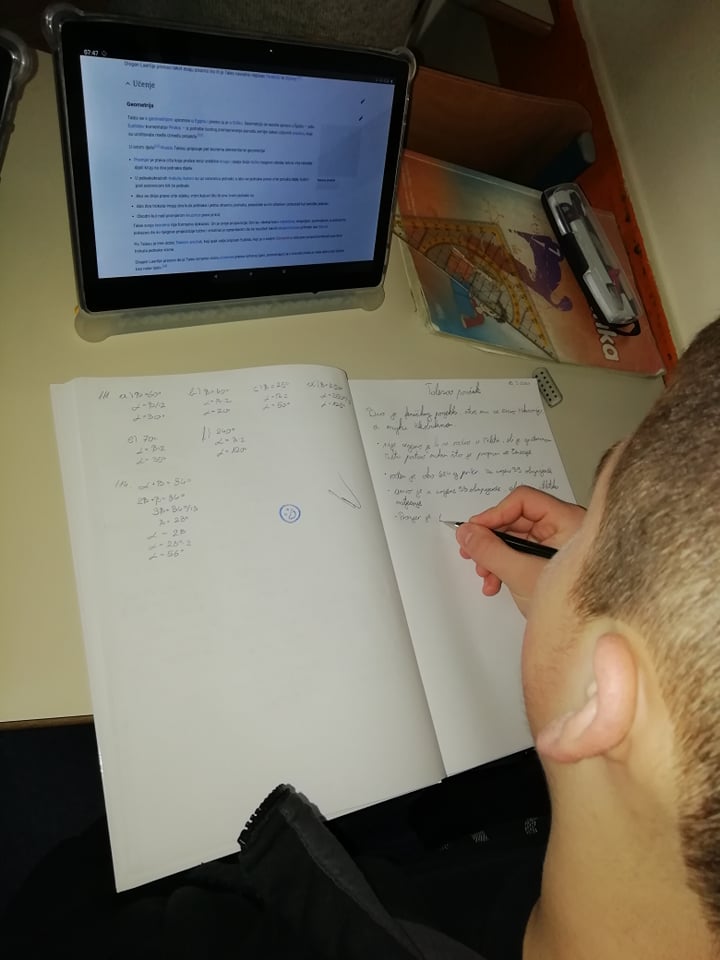 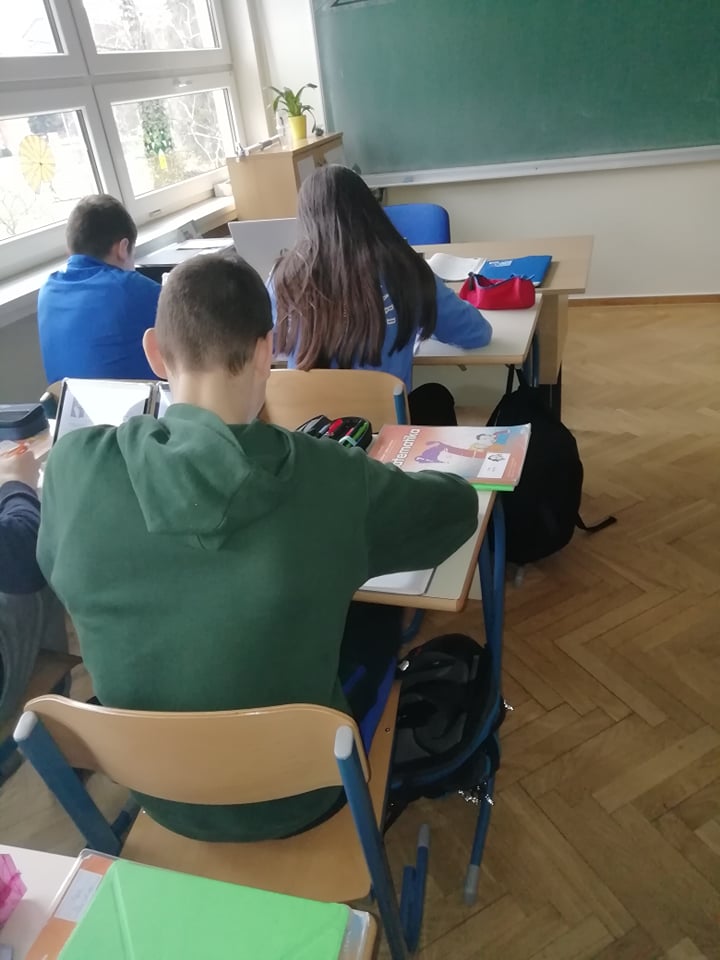 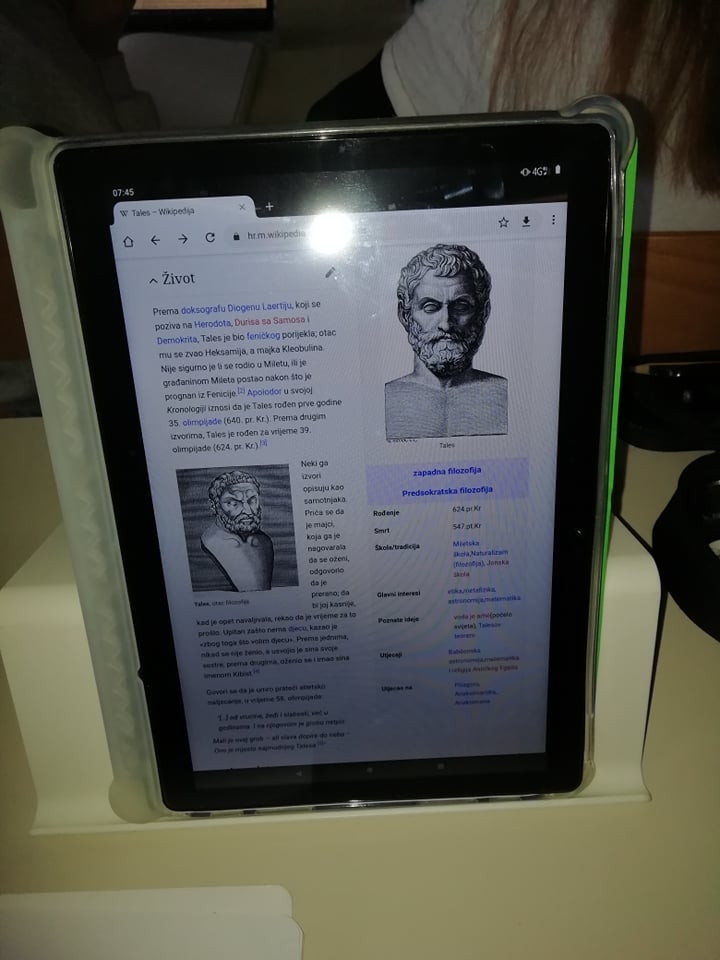 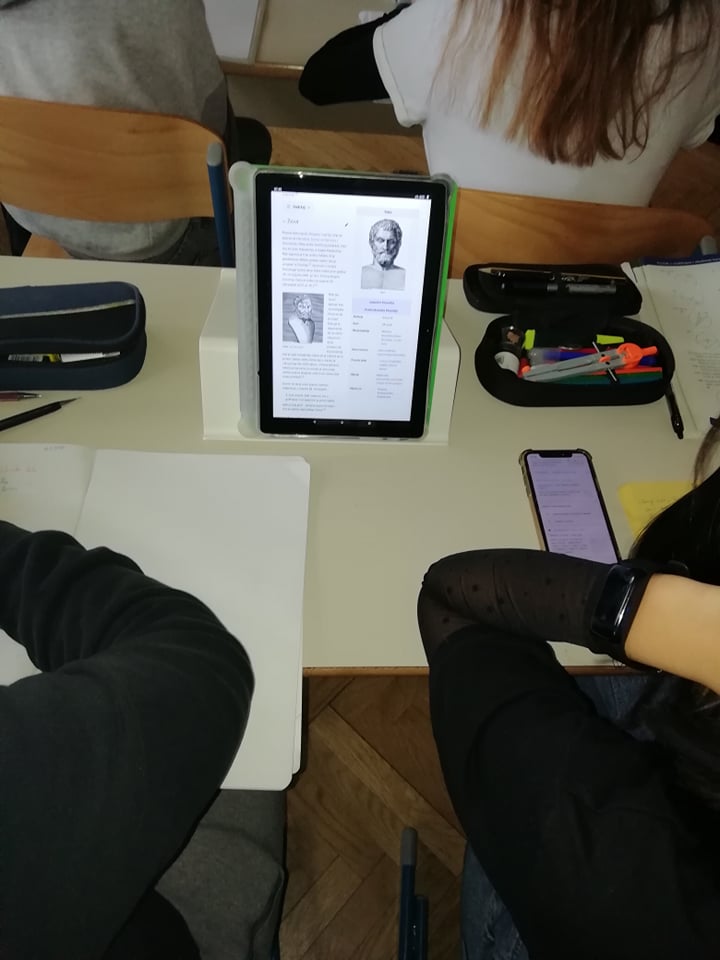 